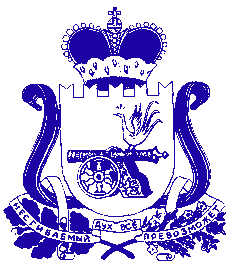 АДМИНИСТРАЦИЯ МУНИЦИПАЛЬНОГО ОБРАЗОВАНИЯ «КРАСНИНСКИЙ РАЙОН» СМОЛЕНСКОЙ ОБЛАСТИП О С Т А Н О В Л Е Н И Еот 19.03.2019 № 99О внесении изменений в постановлениеАдминистрации муниципальногообразования «Краснинский район»Смоленской области от 31.01.2017 № 37Во исполнение части 3 статьи 94 Федерального закона от 05 апреля 2013 года № 44-ФЗ «О контрактной системе в сфере закупок товаров, работ, услуг для обеспечения государственных и муниципальных нужд», в целях обеспечения приёмки поставленных товаров (выполненных работ, оказанных услуг, результатов отдельного этапа исполнения контракта) при осуществлении закупок товаров (работ, услуг) и исполнения контрактов для обеспечения муниципальных нужд, Администрация муниципального образования «Краснинский район» Смоленской области постановляет:Внести изменения в постановление Администрации муниципального образования «Краснинский район» Смоленской области от 31.01.2017 № 37 «О создании приёмочной комиссии по осуществлению приёмки товаров (работ, услуг) в Администрации муниципального образования «Краснинский район» Смоленской области»,  изложив приложение № 2 в следующей редакции:Составприёмочной комиссии по осуществлению приёмки товаров (работ, услуг) в Администрации муниципального образования «Краснинский район» Смоленской областиКонтроль за исполнением настоящего постановления возложить на заместителя Главы   муниципального  образования  «Краснинский район»  Смоленской области  В.Н. Попкова.Глава муниципального образования«Краснинский район»Смоленской области 					             	   С.В. АрхипенковПопков Владимир Николаевич- заместитель Главы муниципального образования «Краснинский район» Смоленской области, председатель комиссии;КорчевскаяТатьяна Николаевна - начальник отдела учета и отчетности Администрации муниципального образования «Краснинский район»  Смоленской области, заместитель председателя комиссии;ХотулеваНаталья Евгеньевна - ведущий специалист отдела учета и отчетности Администрации муниципального образования «Краснинский район» Смоленской области, секретарь комиссии;Члены комиссии:ГрибачеваНаталья Анатольевна- менеджер отдела по ЖКХ и строительству Администрации муниципального образования «Краснинский район» Смоленской области;МалиховИгорь Александрович- начальник отдела правового и информационного обеспечения Администрации муниципального образования «Краснинский район» Смоленской области.